    TENDER DOCUMENT NO.389/2020OF TENDER FORM RS 0/-)Issue Date: 04-12-2020				         		        Closing Date: 21-12-2020 (11:00 AM)Specifications of AC Machines LAB TrainerUniversal Power SupplyCircuit breaker protection Earth leakage breakersIsolation transformer Input: 3-phase 400V (3P+N+T) Output Three phase nominally 0 - 400V AC line at 4A Output Single Phase nominally 0 - 230V AC line to neutral at 4A Output DC nominally VR(0 - 270V) at 6A Fixed output: Three Phase 400V line, 230V Single Phase, DC 220V/10A Safety earth connection provided Connects via 4mm safety sockets Voltmeter & Ammeter Emergency Pushbutton Mains LampSingle Phase TransformerMulti-windings for series and parallel connection Primaries: 2 x 110V windings Secondary’s: 2 x 55V windings Power rating 300VA Frame or bench mounting Safety earth connection provided Connects via 4mm safety socketsThree Phase TransformerPrimaries/secondary’s  for Star or Delta connection2 x 110V primaries per phase2 x 66,5V secondary’s per phasePower rating 300VAFrame or bench mountingSafety earth connection providedConnects via 4mm safety socketsThree Phase Squirrel Cage MotorHigh level of electrical and mechanical safetyQuick and easy coupling with other machines in the same seriesModularity and expansions over timeMetal housing with internal connections explained by a clear synopticDual voltage machine, 380/415V, Star, 220/240V DeltaSafety earth connection providedConnects via 4mm safety socketsThree Phase Slip Ring Asynchronous MotorHigh level of electrical and mechanical safetyQuick and easy coupling with other machines in the same seriesModularity and expansions over timeMetal housing with internal connections explained by a clear synopticNominal voltage: 220/380/400V (delta/star) / 50Hz;Safety earth connection providedConnects via 4mm safety socketsAsynchronous Machine 2/4 Pole WindingsHigh level of electrical and mechanical safetyQuick and easy coupling with other machines in the same seriesModularity and expansions over timeMetal housing with internal connections explained by a clear synopticNominal voltage: 220/230/400V, 50Hz;Number of stator windings: 3;Number of stator connections: 3;Safety earth connection providedConnects via 4mm safety socketsThree Phase Synchronous Motor/GeneratorHigh level of electrical and mechanical safetyQuick and easy coupling with other machines in the same seriesModularity and expansions over timeMetal housing with internal connections explained by a clear synopticCan be used as a motor or generatorRated at 415/240V 200WPower Requirement 380/415V Three Phase AC star or 220/240V deltaNominal rotor supply 100V DCSafety earth connection providedConnects via 4mm safety socketsUniversal MotorHigh level of electrical and mechanical safetyQuick and easy coupling with other machines in the same seriesModularity and expansions over timeMetal housing with internal connections explained by a clear synopticRated at 250 W continuousPower Requirement 220V DC or Single Phase AC 50Hz supplyDouble ended shaft with 12mm diameterSafety earth connection providedConnects via 4mm safety socketsRepulsion MotorHigh level of electrical and mechanical safetyQuick and easy coupling with other machines in the same seriesModularity and expansions over timeMetal housing with internal connections explained by a clear synopticRated at 250 W continuousPower Requirement  Single Phase AC 50Hz supplySafety earth connection providedConnects via 4mm safety socketsTorque and Speed MeterProvides manual control of torque and speedConstant torque and torque proportional with speed controlsDigital display for speed or torqueSpeed range ±5000rpm.Torque range up to 100NmSupply 220-240V AC at 5A, 50/60HzFrame or bench mountingStarter Rheostat for Slip Ring and Cage Three-Phase MotorResistance: 3 x 0-50 ohmRated current: 3 x 3.1AMax. cont. load: 3 x 320WSafety earth connection providedConnects via 4mm safety socketsResistance LoadThree resistor switched load banksSeven resistor values per bankDC and single-phase 240V modeThree-phase delta 240V/three-phase star 400V, 300 wattsFuse protected at 0.5ASafety earth connection providedConnects via 4mm safety socketsCapacitive LoadThree capacitive switched load banksSeven capacitive values per bankSingle-phase 240V modeThree-phase delta 240V/three-phase star 400V, 300 wattsFuse protected at 0.8A per bankSafety earth connection providedConnects via 4mm safety socketsInductive LoadThree inductive switched load banksSeven inductive values per bankSingle-phase 240V modeThree-phase delta 240V/three-phase star 400V, 300 wattsFuse protected at 0.5A per bankSafety earth connection providedConnects via 4mm safety socketsCouplings and Rubber SleeveComplete set of spare part:Nr. 02 Coupling A945:Internal diameter:External diameterLength:Single Phase AnalyzerMeasurement: Voltage, Current, Frequency, Active Power, Reactive Power andPower FactorSupply: Single Phase from the mainsDisplay: 7-Segment LEDMeasurement ranges:Volt: 0-600VCurrent: 5/1A via CTFrequency ranges:Active Power: 50/60 HzReactive Power: 50/60 HzThree Phase AnalyzerMeasurement: Voltage, Current, Frequency, Active Power, Reactive Power and Power FactorSupply: Single Phase from the mainsDisplay: 7-Segment LEDMeasurement ranges:Volt: 0-600VCurrent: 5/1A via CTFrequency ranges:Active Power: 50/60 HzReactive Power: 50/60 HzStandard Set of Patch LeadsThe set consists of 50 leads in 3 different coded colors and lengths chosen to allow the realization of all experiments.Leads are capable of 15A current intensity and are terminated on banana-banana plugs.Synchronizing DeviceHigh level of electrical and mechanical safetyQuick and easy coupling with other machines in the same series3 Phase 400VAC, 5ATwo Voltmeters, Two frequency metersDark/bright lamp MethodTerms & Conditions are mentioned in Tender Notice.SIGNATURE_________________________NAME STAMP OF BIDDERS ___________________________PAKISTAN INDUSTRIAL TECHNICAL ASSISTANCE CENTRE (PITAC)234 – Ferozepur Road Lahore – 54600PABX:042-99230702,99230699 FAX:042-99230589Email: info@pitac.gov.pk URL:www.pitac.gov.pkMinistry of Industries & Production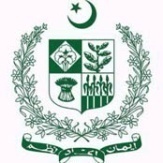 Sr. No. LIST OF MODULE AND ATTACHMENTS Qty.01 AC Machine Lab Trainer 01 Universal Power Supply, Single Phase Transformer, Three Phase Transformer, Three Phase Squirrel Cage Motor, Three Phase Slip Ring Asynchronous Motor, Asynchronous Machine 2/4 Pole Windings, Three Phase Synchronous Motor/Generator, Universal Motor, Torque and Speed Meter, Starter Rheostat for Slip Ring and Cage Three-Phase Motor, Resistance Load, Capacitive Load, Inductive Load, Couplings and Rubber Sleeve, Single Phase Analyzer, Three Phase Analyzer, Standard Set of Patch Leads, Synchronizing Device Sr. No.List of Experiments.Qty.AC Machines Lab Trainer:(100-746 Watt). Power Approx.)Capable of performing following Practical’s / experiments.Different connections of 3-ph motor, Efficiency of 3-ph motor, Synchronous Generator (Operation effect of speed of frequency, open and short circuit tests, voltage regulation, Parallel operation, Sharing of Loads, Measurement of power angle by changing Lords).Asynchronous& Synchronous motor (starting with various methods, Effect of excitation, Torque angle measurements)AC Generators, Voltage, current and frequency measurements,Resistance, inductance, capacitance measurements. Active power, reactive power and power factor, Measurements torque and angular speed measurements,Dark Lamp Method, Bright Lamp Method,No load, load and short circuit characteristics of , Synchronous, asynchronous, transformers and special Machine, measurement on single phase active power and Power factor detection frequency, capacitance, Inductance measurements             Sequence determination with sequence scope,Three phase active power, sequence detection & reactive power determinationThree phase active power on symmetrical and balanced Load with single phase watt meter and simulated or real Star point, reactive power measurement of single phase.Reactive power in three phase symmetrical and balanced SystemPower factor measurement in single phase and in three phase alternator measurement with ohmic, inductive, capacitive load. Parallel connection of two alternators.Synchronous motor measurement, operation of machine With unitary lag and lead power factor.Three phase asynchronous motor with squirrel cage rotor measurements.Measurements on three phase asynchronous ring motor, Starting and speed control of motor with wound rotor,Measurements on universal motor,Measurements on single phase, three phase transformers, Open and short circuits, Regulations.Polarity test of single, three phase transformers.Parallel connections of transformers. Single phase and three phase transformers with ohmic, inductive and capacitive load.Transformation ratio of transformers.Star / delta connection, T connection of three phase transformer.Complete in all respect with power supply, auxiliaryMachines, instruments, cables instructional manualExperiments manual  and standard Accessories etc. power supply : 230 VAC / 400 VAC, 50 HZ 01